Formation of Diaryl Sulfides and Sulfoxides: Synthesis, Characterization and Structure Activity Correlation Studies Devappa S. Lamani*a, S. G. Badigera, Mamata Singhba Department of Chemistry, Basaveshawar Science College, Bagalkot, Rani Channamma University, Karnataka, IndiabDepartment of Chemistry, GITAM Bangalore (Deemed to be University), Karnataka, IndiaEmail: kattimani.devaraj67@gmail.comSupplemental Materials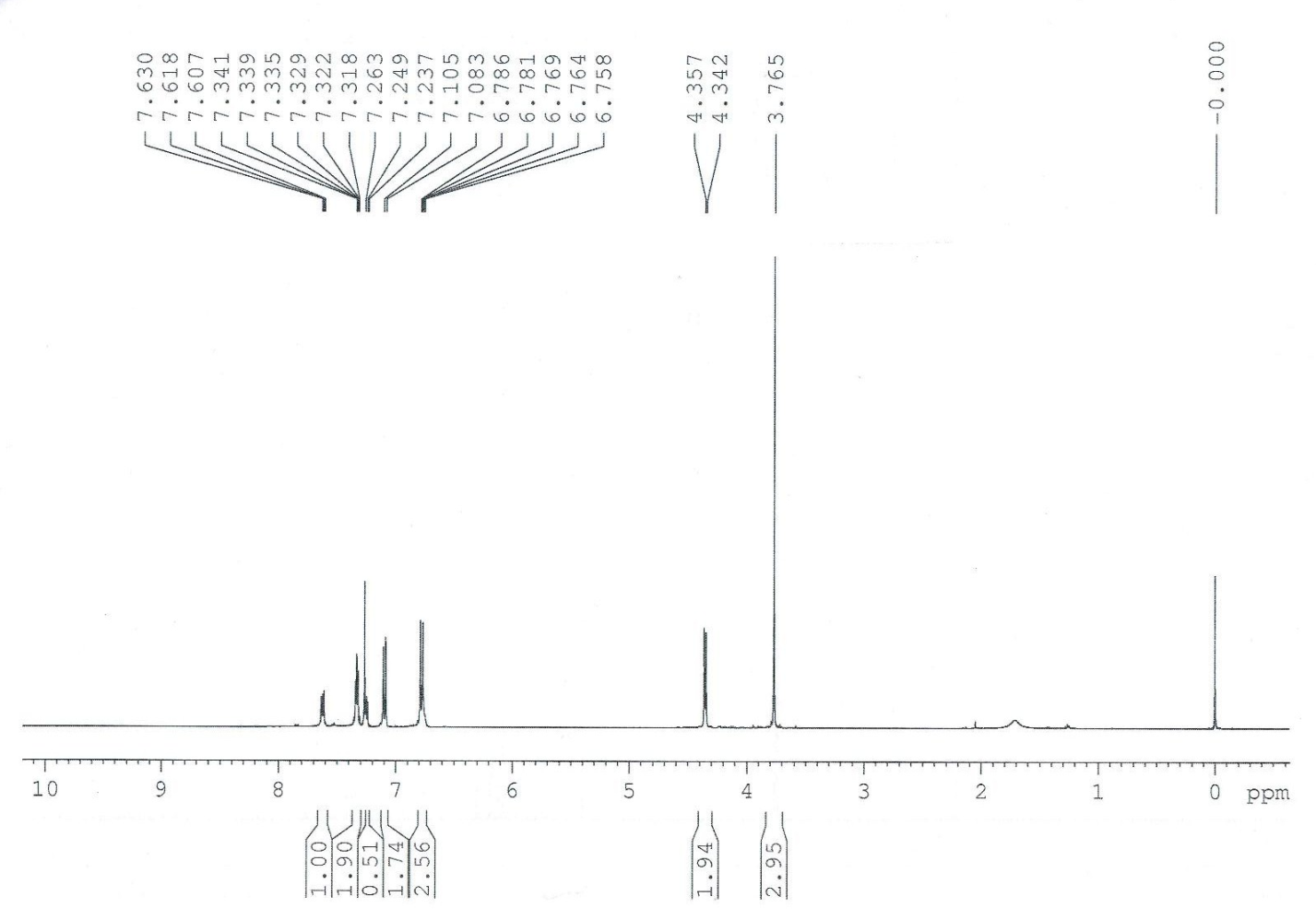 Figure S 1. 1H-NMR spectra of pure sulfurane oxide 21 in CDCl3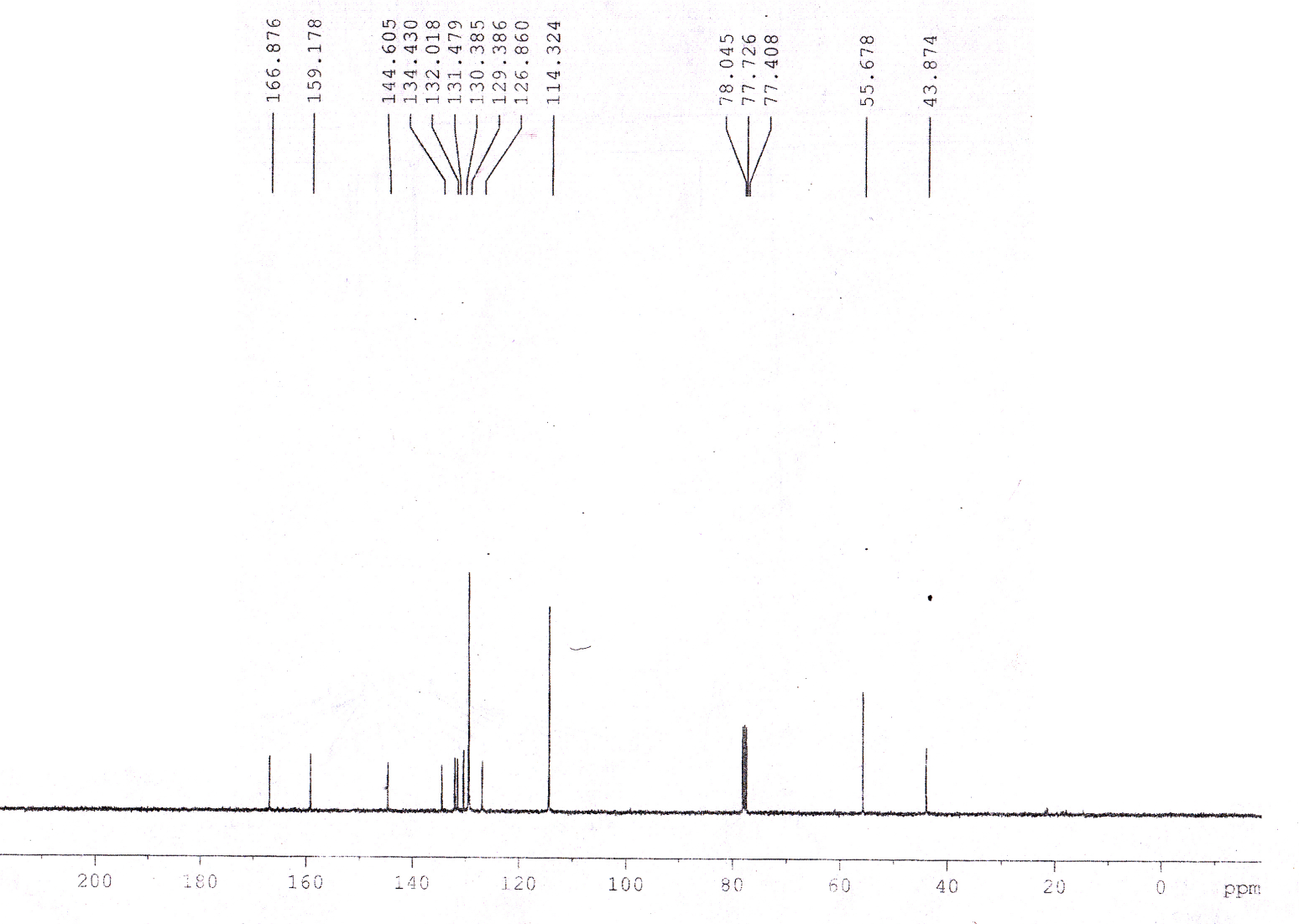 Figure S 2. 13C-NMR spectra of pure sulfurane oxides 21 in CDCl3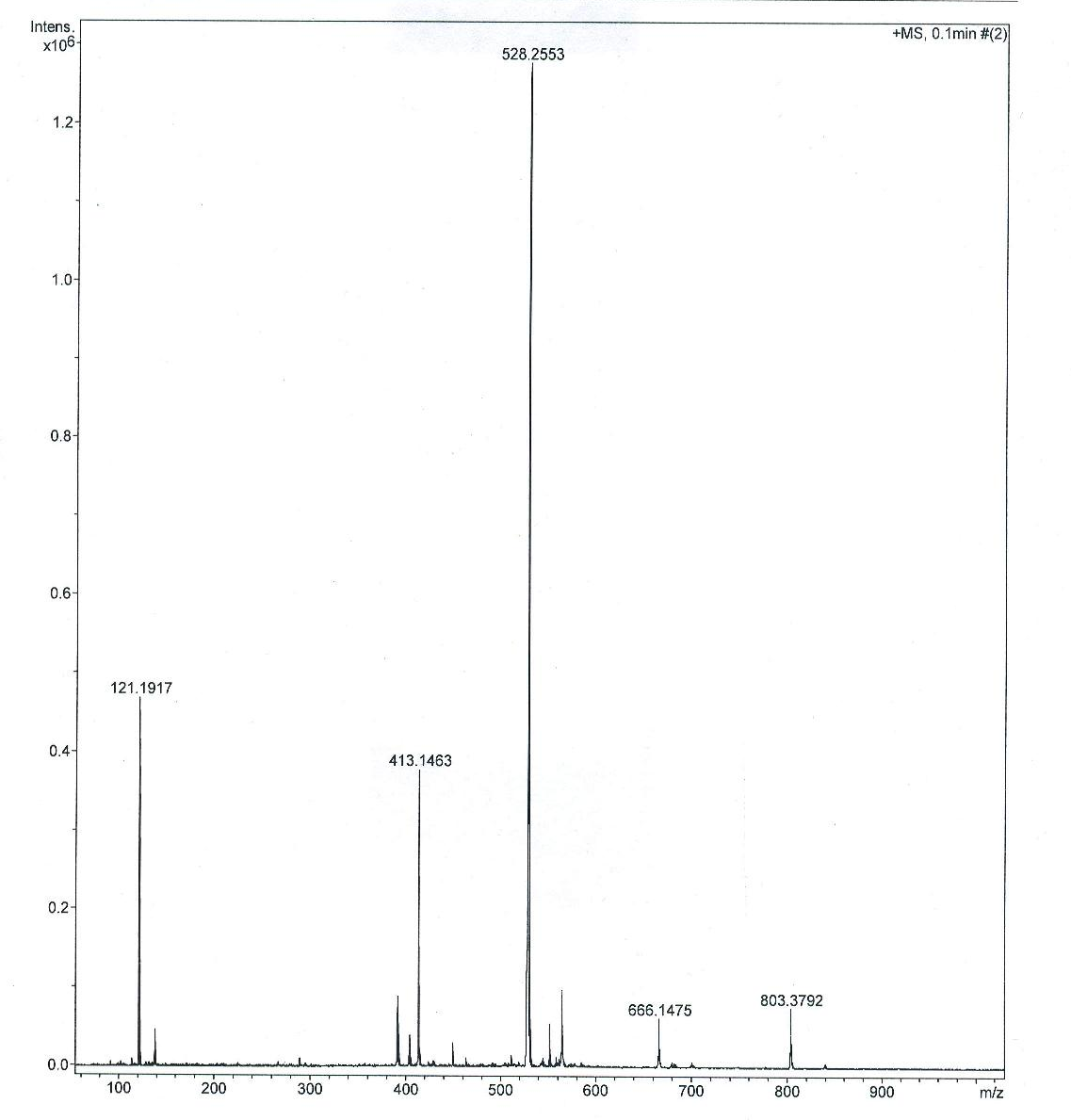 Figure S 3. ESI-Mass spectrum of compound 21. ESI-MS (m/z) Calcd, C30H28N2O5S: 528.0,                   found: 528.2 [M +].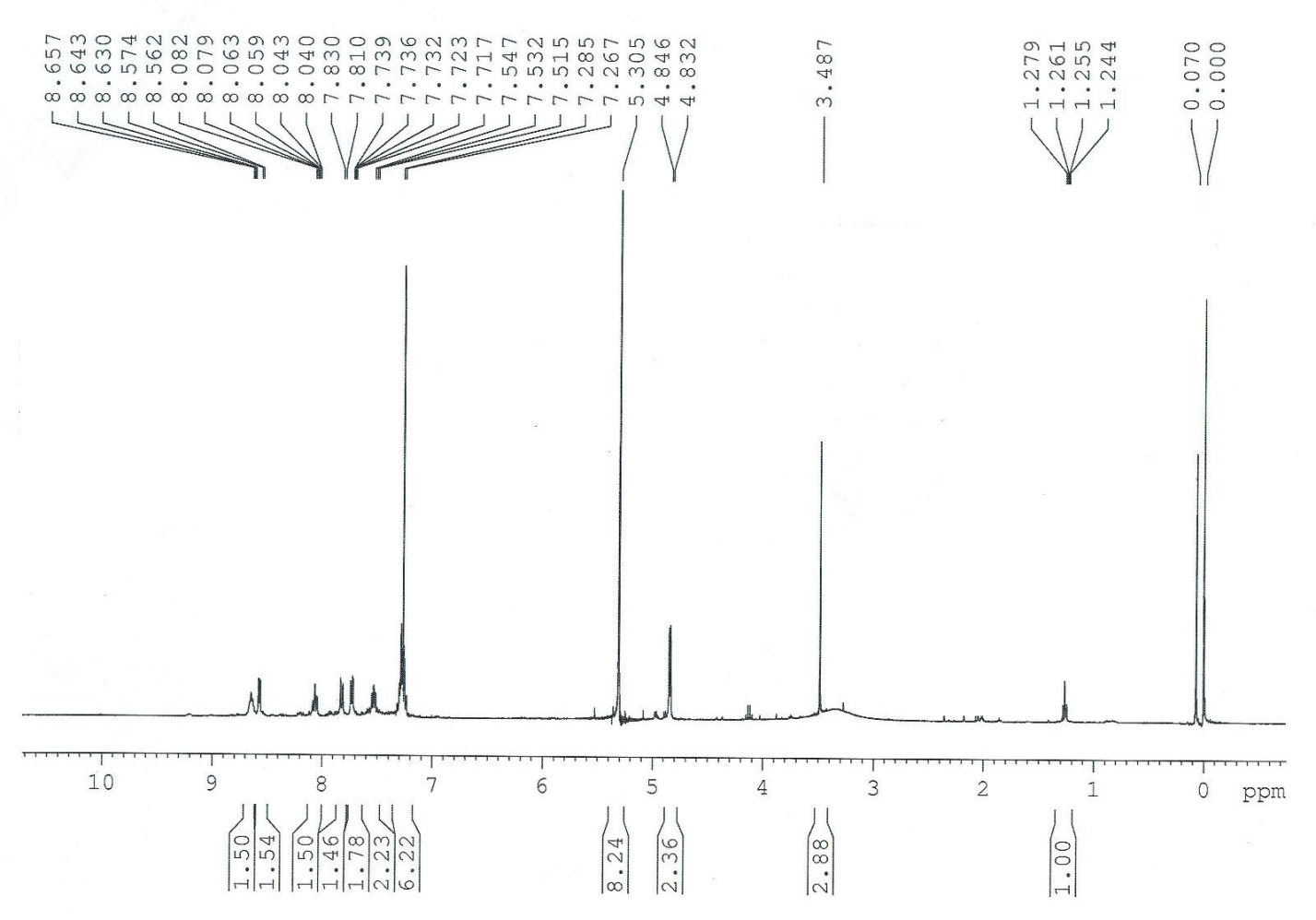 Figure S 4. 1H-NMR spectra of pure sulfurane oxide 22 in CDCl3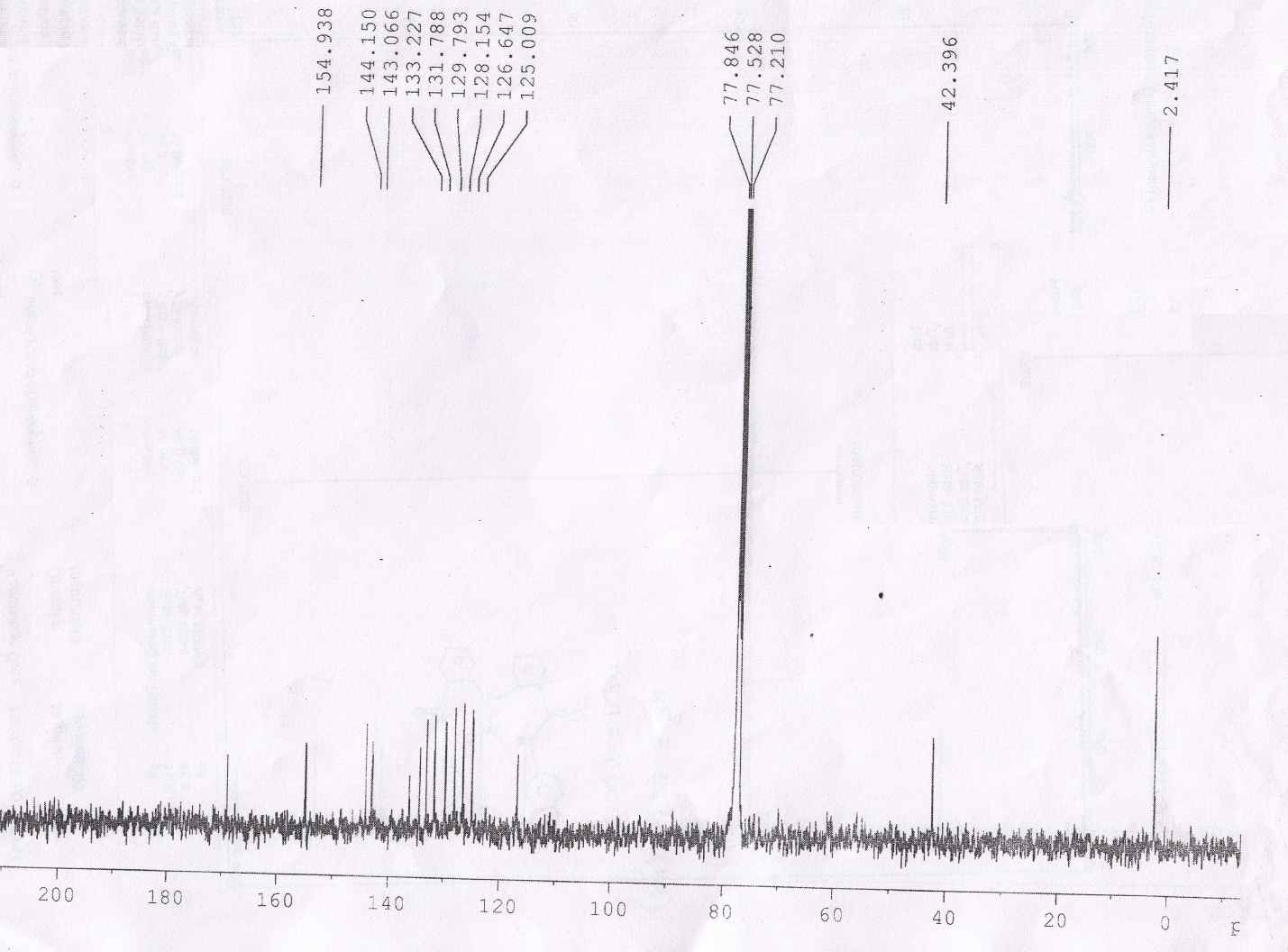 Figure S 5. 13C-NMR spectra of pure sulfurane oxides 22 in CDCl3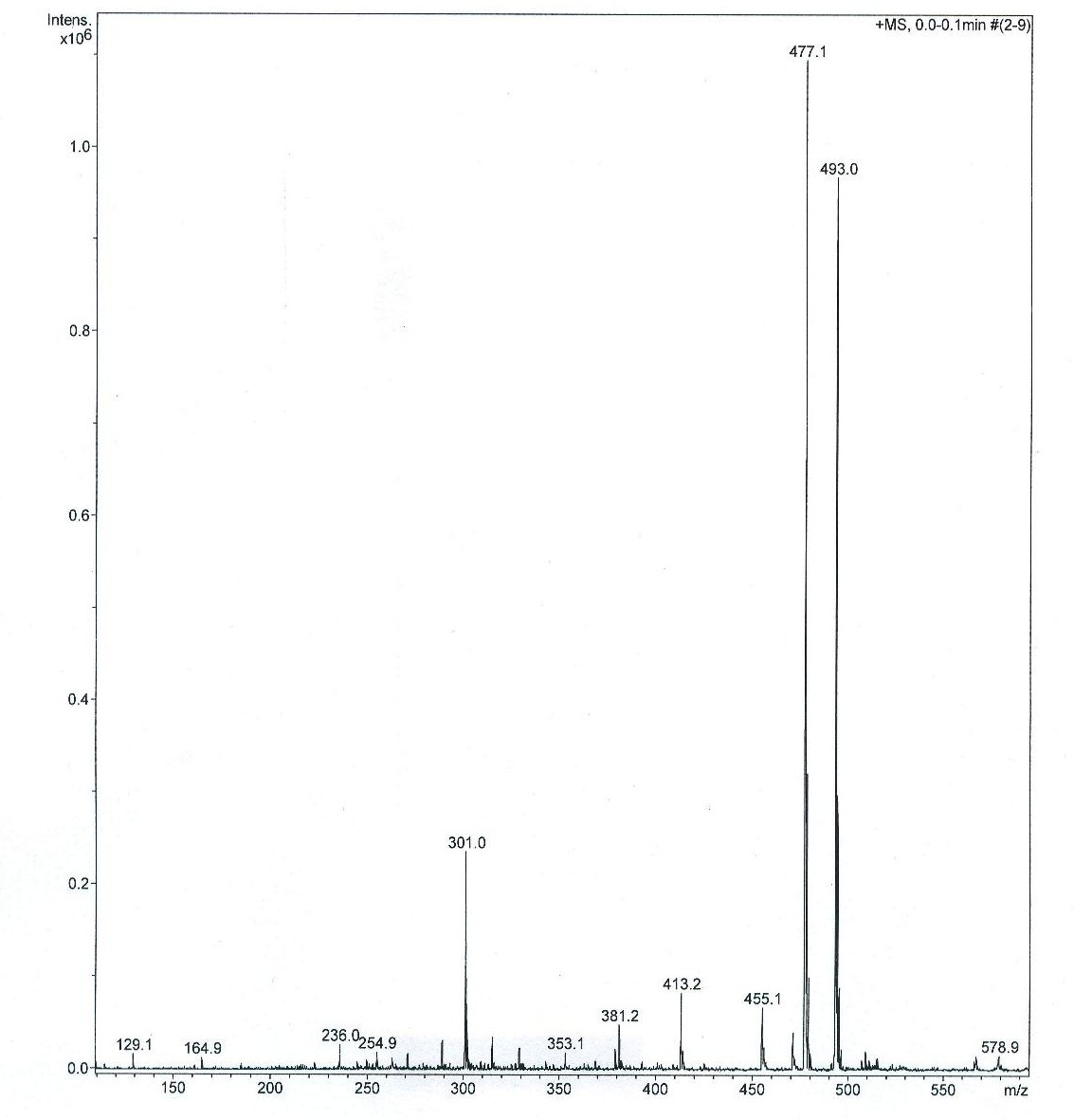 Figure S 6. ESI-Mass spectrum of compound 22. ESI-MS (m/z) Calcd, C26H22N4O3S: 474.5,                     found: 493.0 [M+ Na+].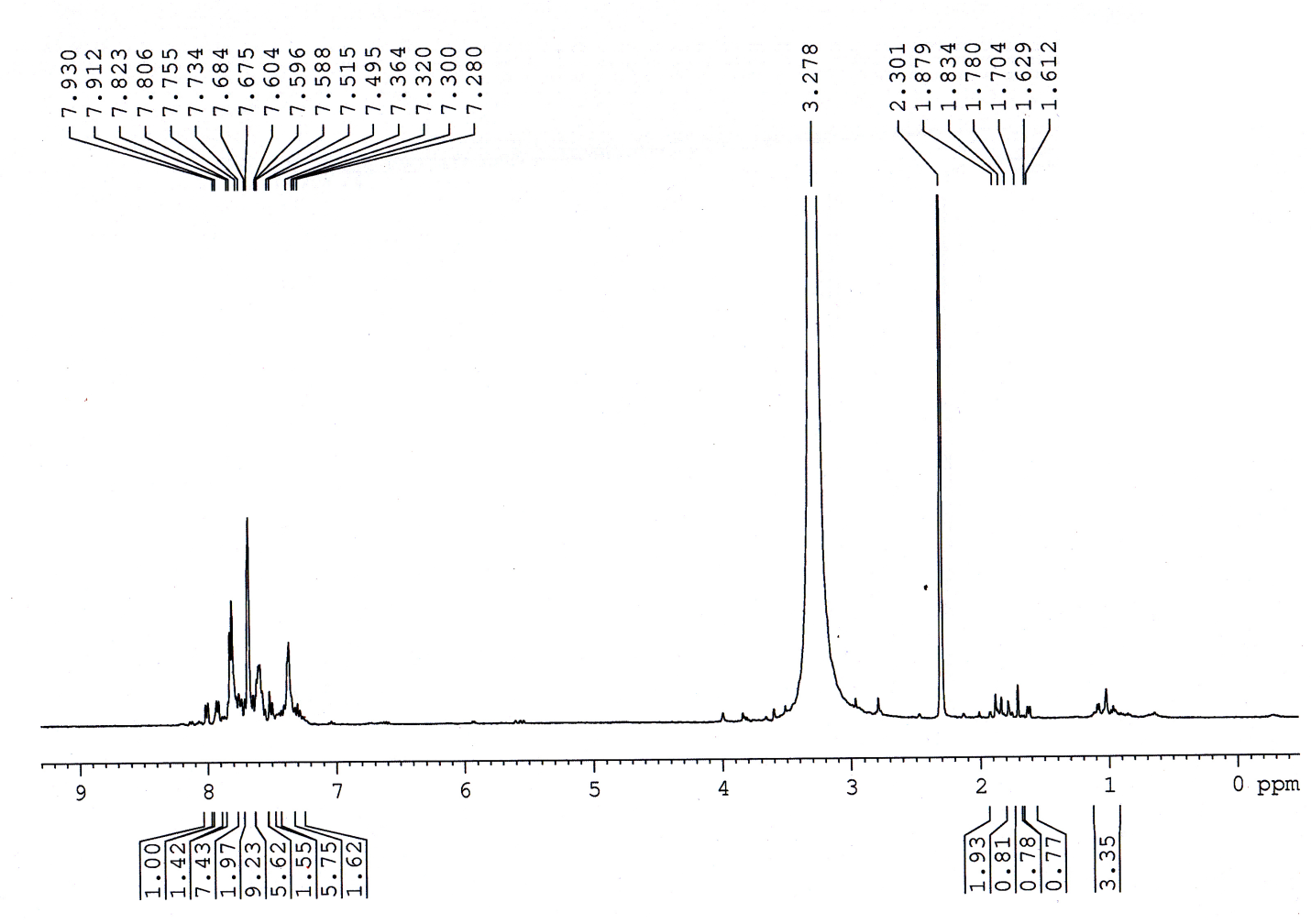 Figure S 7. 1H-NMR spectra of pure Sulfurane oxide 25 in DMSO-d6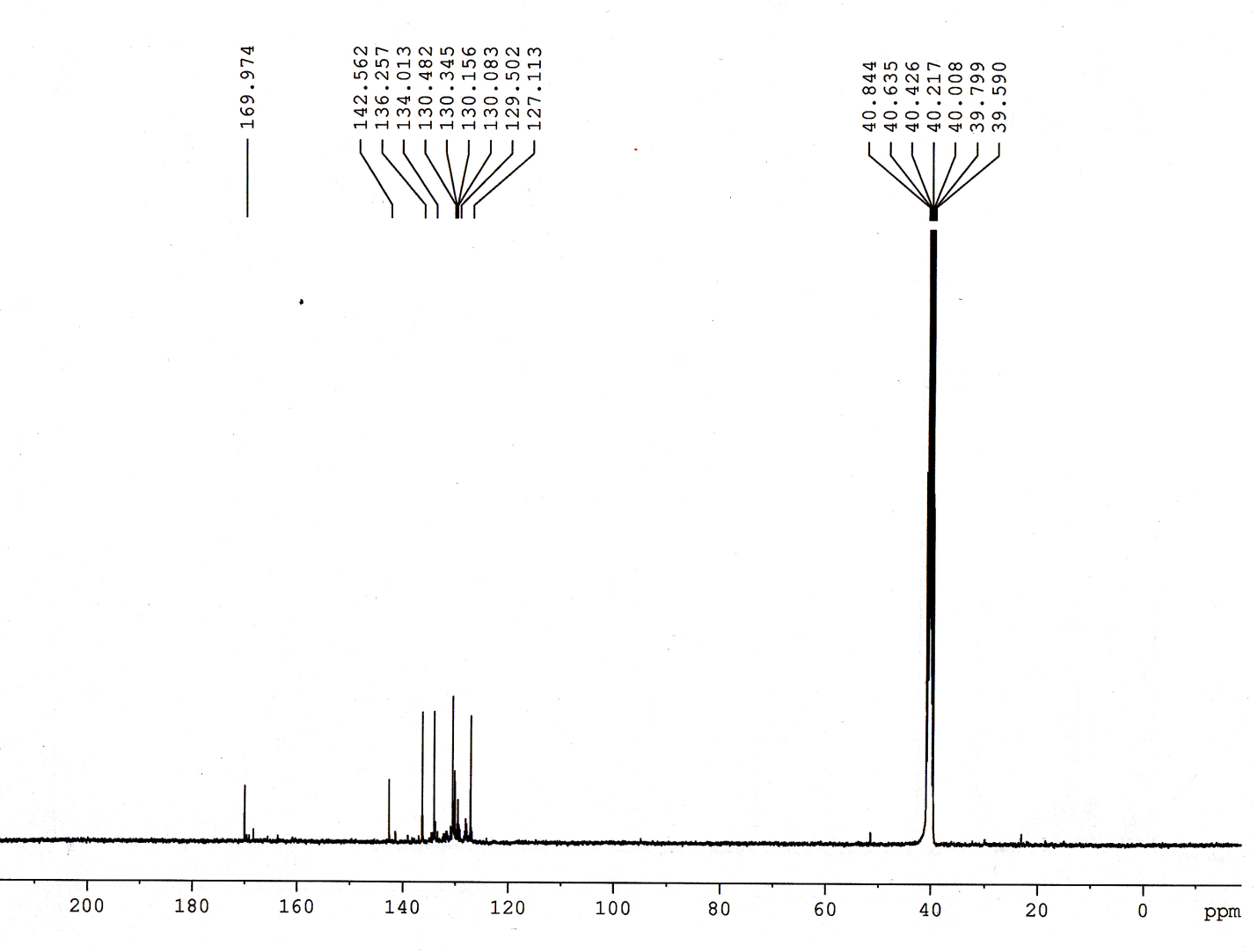 Figure S 8. 13C-NMR spectra of pure sulfurane oxides 25 in DMSO-d6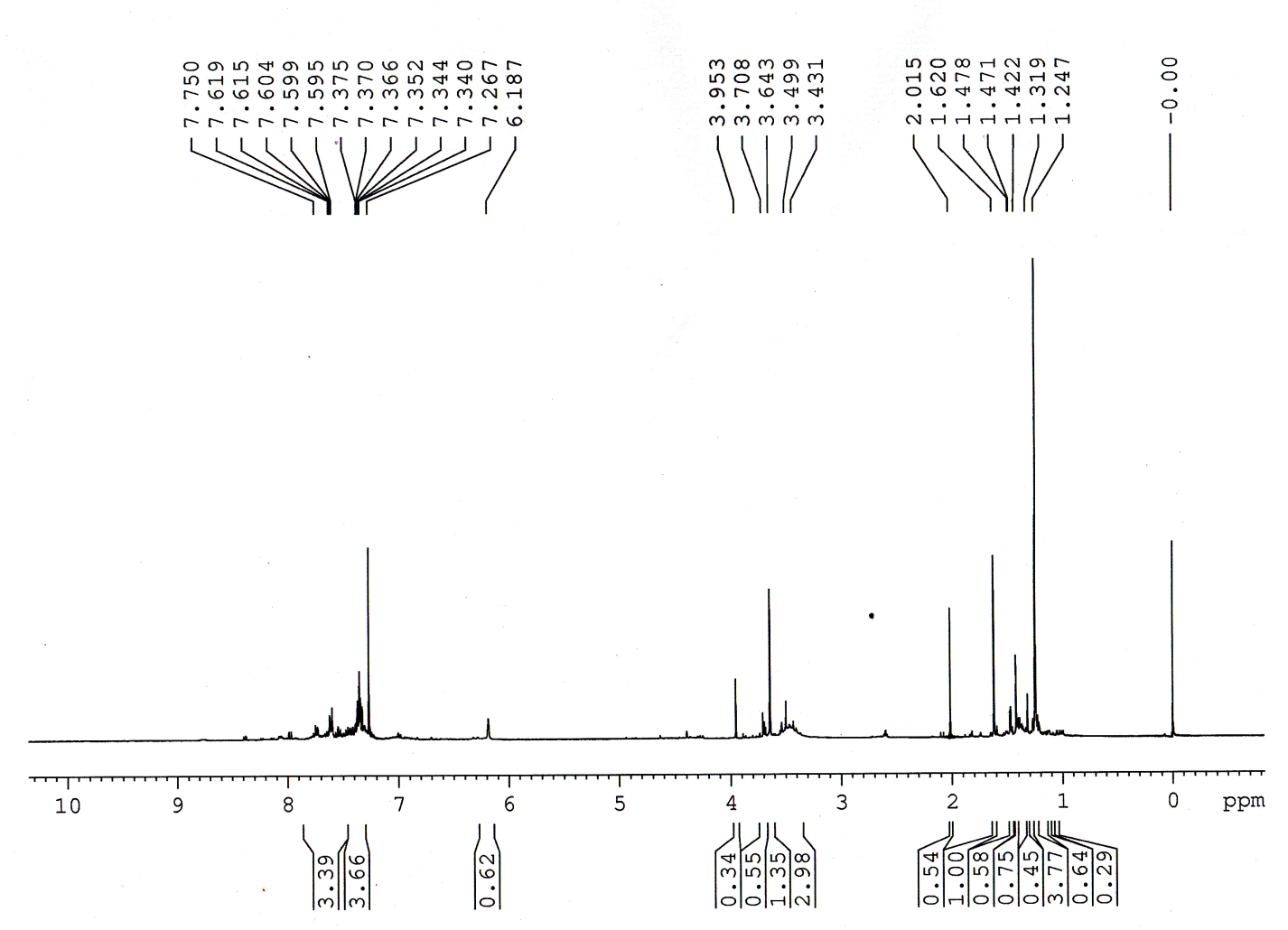 Figure S 9. 1H-NMR spectra of pure Sulfurane oxide 26 in CDCl3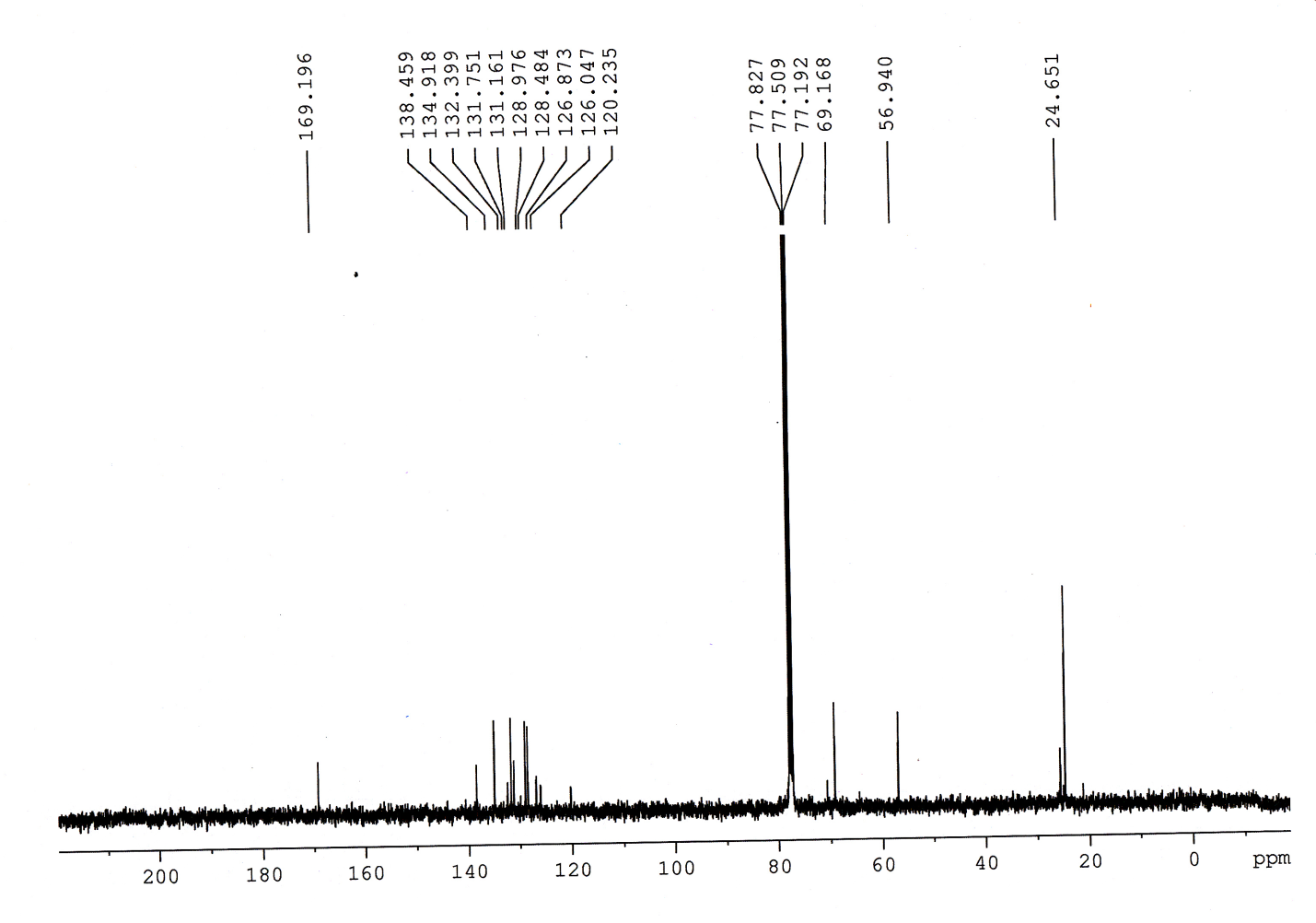 Figure S 10. 13C-NMR spectra of pure sulfurane oxides 26 in CDCl3